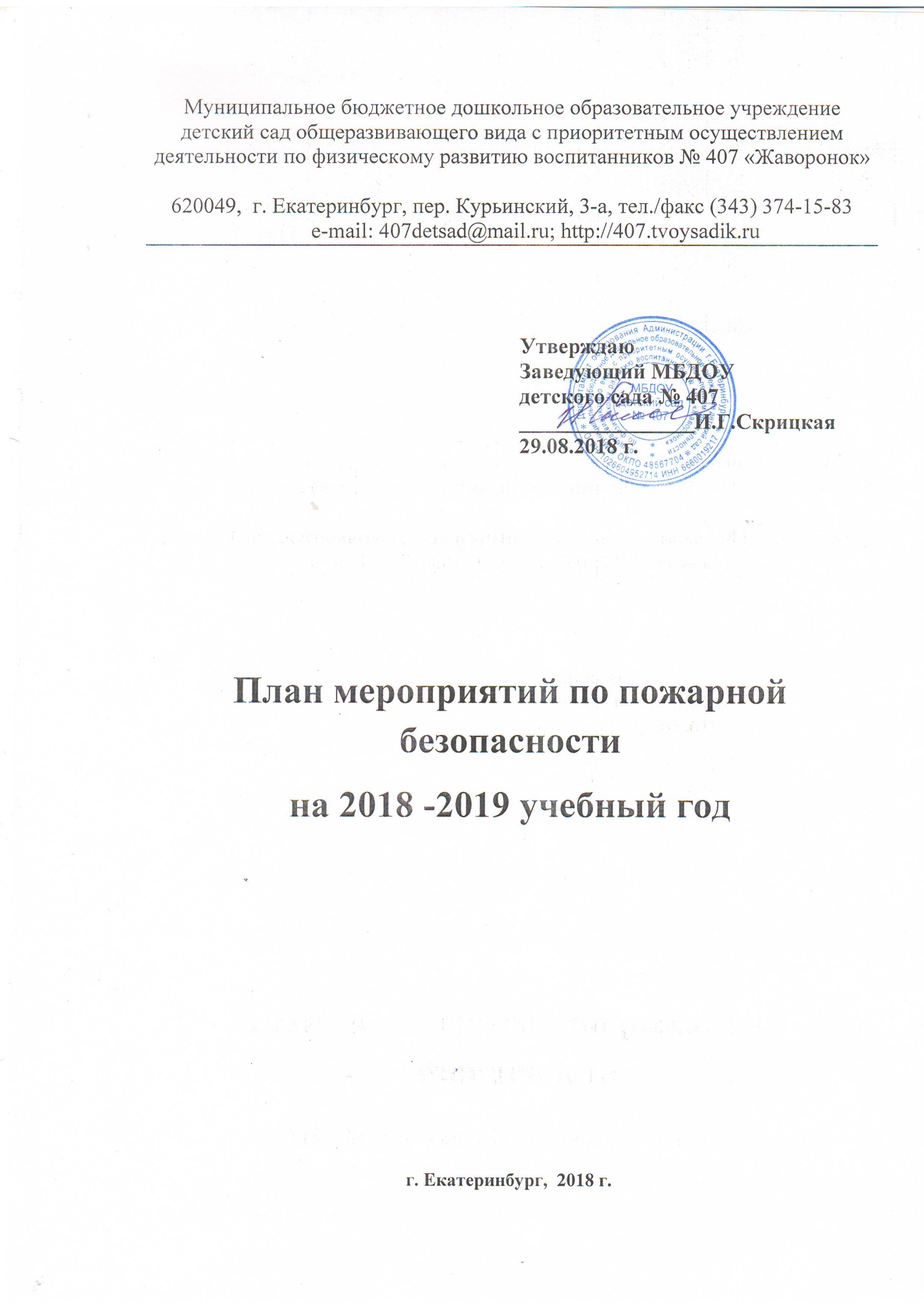 №                       Мероприятия        СрокОтветственные                                                        Работа с сотрудниками                                                        Работа с сотрудниками                                                        Работа с сотрудниками                                                        Работа с сотрудниками1Издание приказов о назначении ответственных лиц за пожарную безопасность, об установлении добровольной пожарной дружиныСентябрьЗаведующий ДОУ2Проверка состояния пожарной безопасности ОУ к начачалу учебного года на соответствие требованиям федерального законодательства о ПБ, правил противопожарного режима и инструкции по мерам пожарной безопасности ОУ правление образования.ЕжегодноЗавхоз3Проверка наличия и технического состояния средств защиты от пожараДва раза в год (август, июль)Комиссия  по проверке готовности ДО к новому учебному году ответственный за ПБ4Проверка работоспособности пожарно – охранной системы противопожарной защиты: автоматической пожарной сигнализации (АПС), системы оповещения.Ежемесячно (обслуживающей организацией),Ежедневно ( ответственным работником ОУ)ЗавхозКомиссия  по проверке готовности ДО к новому учебному году ответственный за ПБ5Проверка исправности наружных пожарных лестниц, проведение испытаний на прочностьАвгустОтветственный за ПБ6Обновление информации в противопожарном уголкеСентябрь - октябрьЗаведующий ДОУИнженер по ОТ и ТБ7Проведение инструктажей с сотрудникамиВ течение годаЗаведующий ДОУ8Проведение вводного и первичного инструктажей по пожарной безопасности При оформлении на работу нового сотрудникаЗавхоз9Проведение практических занятий (инструктажей) с сотрудниками ДО по отработке плана эвакуации в случае возникновения пожара По плануЗавхоз10Проверка работоспособности систем и средств противопожарной защиты ДО с оформлением соответствующего акта проверкиОдин раз в кварталОтветственный по ПБ11Проверка противопожарного режима зданий и сооружений, пищеблока, игровых и спальных помещений с повышенной степенью угрозы возникновения пожара при подготовке ДО к новому учебному годуИюньЗавхоз12Контроль соблюдения правил противопожарного режима в ДО в соответствии с требованиями инструкции по мерам пожарной безопасностиЕжедневноЗавхоз13Подготовка списка сотрудников ДО для направления на обучение пожарному минимумуСентябрьЗаведующий ДОУ14Практические занятия по эвакуации детей в случае возникновения пожара1 раз в кварталЗаведующий ДОУ15Контроль состояния эвакуационных выходовпостоянно16Проведение инвентаризации и проверка технического состояния, содержания и сохранности первичных средств пожаротушения и укомплектованности ДО огнетушителями в соответствии с приложением 1 Правил противопожарного режима в РФ, а также наличия и сохранности средств индивидуальной защиты органов дыхания (СИЗОД)ЕжемесячноОтветственный за ПБ17Контроль за состоянием средств пожарной сигнализации, осуществление ремонта по мере необходимостиПостоянноЗавхоз18Подготовка (при необходимости) приказов по усилению мер пожарной безопасности и ответственности при нарушениях требований ПБ при проведении мероприятий с массовым скоплением людей ( Международный женский день 8-е марта, День защитника Отечества, Масленица, Новый год)В сроки установленные планом культурно- массовых мероприятий на учебный годЗаведующий ДОУ19Организация ремонта и перезарядки огнетушителей ( по результатам инвентаризации)В соответствии с инструкцией по эксплуатацииЗавхоз20Изучение нормативных актов РФ регламентирующих деятельность по пожарной безопасностиВ течение годаЗаведующий ДОУ21Консультации:- Основы пожарной безопасности-Эвакуация детей из загоревшегося здания-Средства пожаротушения-Обеспечение безопасности ребёнка: дома и в общественных местахОктябрьНоябрьДекабрьФевральЗаведующий ДОУЗам.зав. по ВМР                                                                     Работа с детьми                                                                     Работа с детьми                                                                     Работа с детьми                                                                     Работа с детьми1Беседы:- Труд пожарных- Знакомство с пожарной сигнализацией- Пожарный герой он с огнём вступает в бой- Причины возникновения пожара «А у нас в квартире газ»-«Осторожное использование бенгальских огней»- Правила пожарной безопасности- Первичные средства пожаротушения « Знаки безопасности»- « Огонь –друг, огонь – враг»- « Знакомьтесь, огонь! Занятие по ознакомлению со свойствами огня.- Занятие с элементами рефлексии на тему «Что нового и интересного мы узнали за эту неделю?»- Электроприборы.- «Электричество в вашем доме»- Кухня - не место для игр. - Профессия пожарного- Правила обращения с огнёмСентябрьОктябрьНоябрьДекабрьЯнварьФевральМартАпрельМайВоспитатели Зам. зав. по ВМР 2Игра – занятие:- «Чего нельзя делать в отсутствие взрослых»- «Конструкторское бюро» создание пожарных машин любым способом – рисунок, лепка, аппликация, конструктор.- «Не суши над газом штаны после стирки» НоябрьФевральМартВоспитателиЗам. зав. по ВМР3Подвижные игры:- Пожарные на учениях- Юный пожарный- Самый ловкийВ течение годаВоспитатели4Сюжетные игры:- Инсценировка « Кошкин дом»- Умелые пожарные- Пожарная часть- ГородВ течение годаВоспитатели Музыкальный руководитель5Художественная литература:- С.Я. Маршак «Рассказ о неизвестном герое», «Пожар»- Е. Хоринская «Спичка- невеличка»- А. Шевченко « Как ловили уголька»- Л. Толстой «Пожарные собаки»В течение годаВоспитатели6Дидактические игры:-Опасные ситуации- В мире опасных предметов- Служба спасения: 01,02,03- Горит – не горит- Кому что нужно для работы?- Бывает – не бываетВ течение годаВоспитатели7Оформление выставки детских рисунков«Не шути с огнём»ФевральЗам. зав. по ВМР8Практические занятия с детьми по формированию навыков поведения в пожарной безопасности1 раз в кварталЗаведующий9Практикум для детей и воспитателей « Оказание первой помощи в экстренных ситуациях»НоябрьЗам. зав. по ВМР10Тематический досуг: - «Добрый и злой огонь»- « Как мы боремся с огнём»ЯнварьМузыкальный руководитель11 Познавательная итоговая викторина «Что? Где? Когда?»МартЗам. зав. по ВМР12Участие в районных и городских конкурсах   на противопожарную  тематикуВ течение годаЗам. зав. по ВМР                                                              Работа с родителями                                                              Работа с родителями                                                              Работа с родителями                                                              Работа с родителями1Оформление стендов в группах « Опасные ситуации дома и в детском саду»В течение годаВоспитатели2Оформление стендов и уголков безопасности с консультациями в коридорах и холлах детского садаВ течение годаЗам. зав. по ВМР3Консультации: - «Безопасное поведение»;- «Внимание: эти предметы таят опасность!»;- «Предотвратите беду: действия детей в чрезвычайных ситуациях»; - «Правила поведения при пожаре в местах массового скопления людей»;- «Первая помощь при ожоге».В течение годаВоспитатели4 Освещение тем по пожарной безопасности на групповых родительских собраниях, на официальном сайте МБДОУВ течение годаВоспитатели5Совместные учения сотрудников детского сада, детей и родителей « Пожарные на учениях»- практическое освоение навыков и правил поведения при пожаре, оказания первой помощи пострадавшим, отработка первоочередных мер по тушению огня АпрельМайЗаведующий Зам. зав. по ВМРВоспитатели